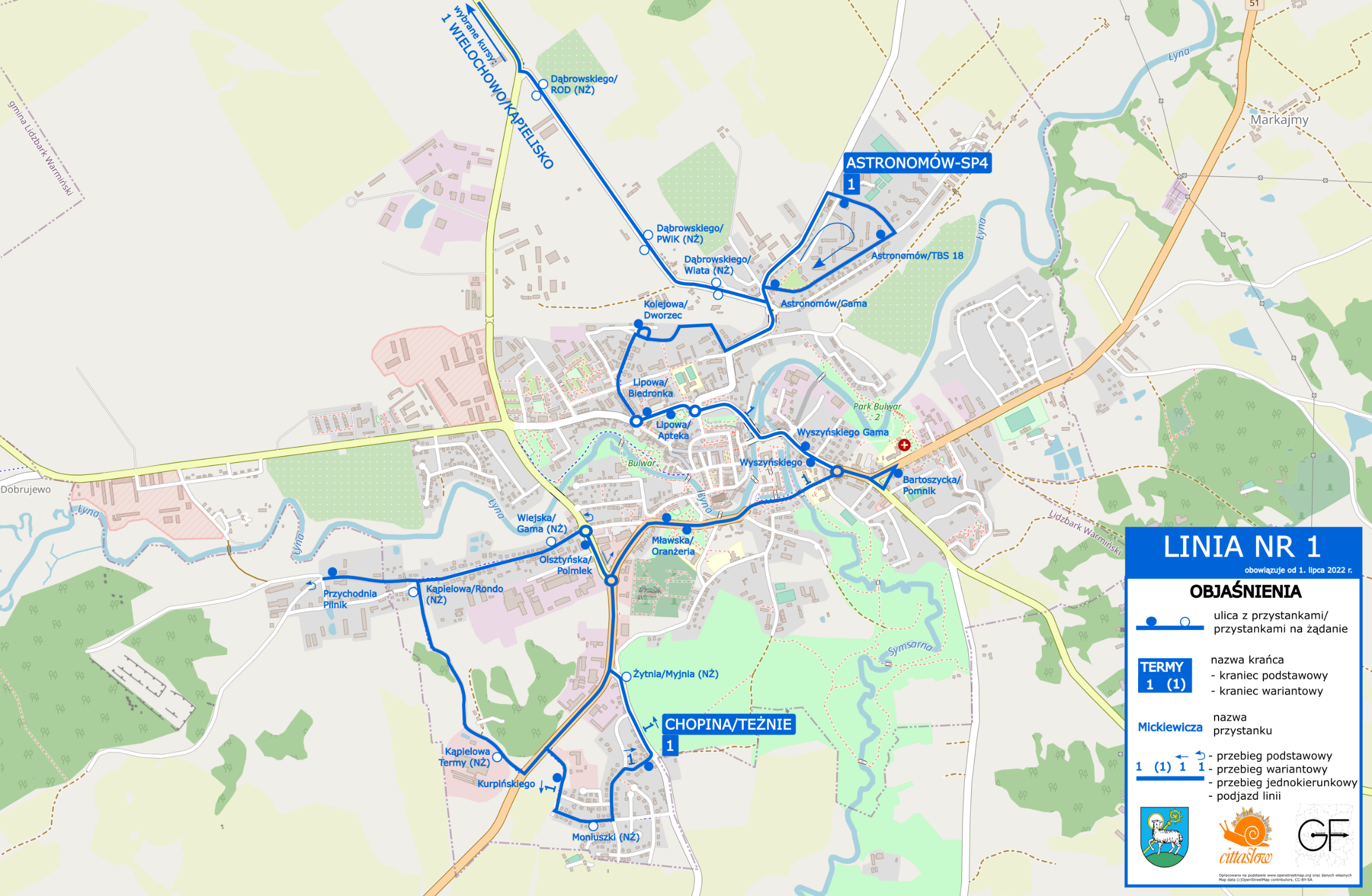 Trasa linii: WIELOCHOWO/KĄPIELISKO – Dąbrowskiego – Polna – Słoneczna – Astronomów – Polna –– Kolejowa/Dworzec – Świętochowskiego – Piłsudskiego – Lipowa – Krzywa – Wyszyńskiego – Bartoszycka/Pomnik – Orła Białego – Mławska – Olsztyńska – Wiejska – Pilnik – Kąpielowa – Olsztyńska – Kurpińskiego – Moniuszki – Żytnia – CHOPINA/TĘŻNIETrasa linii: WIELOCHOWO/KĄPIELISKO – Dąbrowskiego – Polna – Słoneczna – Astronomów – Polna –– Kolejowa/Dworzec – Świętochowskiego – Piłsudskiego – Lipowa – Krzywa – Wyszyńskiego – Bartoszycka/Pomnik – Orła Białego – Mławska – Olsztyńska – Wiejska – Pilnik – Kąpielowa – Olsztyńska – Kurpińskiego – Moniuszki – Żytnia – CHOPINA/TĘŻNIETrasa linii: WIELOCHOWO/KĄPIELISKO – Dąbrowskiego – Polna – Słoneczna – Astronomów – Polna –– Kolejowa/Dworzec – Świętochowskiego – Piłsudskiego – Lipowa – Krzywa – Wyszyńskiego – Bartoszycka/Pomnik – Orła Białego – Mławska – Olsztyńska – Wiejska – Pilnik – Kąpielowa – Olsztyńska – Kurpińskiego – Moniuszki – Żytnia – CHOPINA/TĘŻNIETrasa linii: WIELOCHOWO/KĄPIELISKO – Dąbrowskiego – Polna – Słoneczna – Astronomów – Polna –– Kolejowa/Dworzec – Świętochowskiego – Piłsudskiego – Lipowa – Krzywa – Wyszyńskiego – Bartoszycka/Pomnik – Orła Białego – Mławska – Olsztyńska – Wiejska – Pilnik – Kąpielowa – Olsztyńska – Kurpińskiego – Moniuszki – Żytnia – CHOPINA/TĘŻNIETrasa linii: WIELOCHOWO/KĄPIELISKO – Dąbrowskiego – Polna – Słoneczna – Astronomów – Polna –– Kolejowa/Dworzec – Świętochowskiego – Piłsudskiego – Lipowa – Krzywa – Wyszyńskiego – Bartoszycka/Pomnik – Orła Białego – Mławska – Olsztyńska – Wiejska – Pilnik – Kąpielowa – Olsztyńska – Kurpińskiego – Moniuszki – Żytnia – CHOPINA/TĘŻNIETrasa linii: WIELOCHOWO/KĄPIELISKO – Dąbrowskiego – Polna – Słoneczna – Astronomów – Polna –– Kolejowa/Dworzec – Świętochowskiego – Piłsudskiego – Lipowa – Krzywa – Wyszyńskiego – Bartoszycka/Pomnik – Orła Białego – Mławska – Olsztyńska – Wiejska – Pilnik – Kąpielowa – Olsztyńska – Kurpińskiego – Moniuszki – Żytnia – CHOPINA/TĘŻNIETrasa linii: WIELOCHOWO/KĄPIELISKO – Dąbrowskiego – Polna – Słoneczna – Astronomów – Polna –– Kolejowa/Dworzec – Świętochowskiego – Piłsudskiego – Lipowa – Krzywa – Wyszyńskiego – Bartoszycka/Pomnik – Orła Białego – Mławska – Olsztyńska – Wiejska – Pilnik – Kąpielowa – Olsztyńska – Kurpińskiego – Moniuszki – Żytnia – CHOPINA/TĘŻNIETrasa linii: WIELOCHOWO/KĄPIELISKO – Dąbrowskiego – Polna – Słoneczna – Astronomów – Polna –– Kolejowa/Dworzec – Świętochowskiego – Piłsudskiego – Lipowa – Krzywa – Wyszyńskiego – Bartoszycka/Pomnik – Orła Białego – Mławska – Olsztyńska – Wiejska – Pilnik – Kąpielowa – Olsztyńska – Kurpińskiego – Moniuszki – Żytnia – CHOPINA/TĘŻNIETrasa linii: WIELOCHOWO/KĄPIELISKO – Dąbrowskiego – Polna – Słoneczna – Astronomów – Polna –– Kolejowa/Dworzec – Świętochowskiego – Piłsudskiego – Lipowa – Krzywa – Wyszyńskiego – Bartoszycka/Pomnik – Orła Białego – Mławska – Olsztyńska – Wiejska – Pilnik – Kąpielowa – Olsztyńska – Kurpińskiego – Moniuszki – Żytnia – CHOPINA/TĘŻNIETrasa linii: WIELOCHOWO/KĄPIELISKO – Dąbrowskiego – Polna – Słoneczna – Astronomów – Polna –– Kolejowa/Dworzec – Świętochowskiego – Piłsudskiego – Lipowa – Krzywa – Wyszyńskiego – Bartoszycka/Pomnik – Orła Białego – Mławska – Olsztyńska – Wiejska – Pilnik – Kąpielowa – Olsztyńska – Kurpińskiego – Moniuszki – Żytnia – CHOPINA/TĘŻNIETrasa linii: WIELOCHOWO/KĄPIELISKO – Dąbrowskiego – Polna – Słoneczna – Astronomów – Polna –– Kolejowa/Dworzec – Świętochowskiego – Piłsudskiego – Lipowa – Krzywa – Wyszyńskiego – Bartoszycka/Pomnik – Orła Białego – Mławska – Olsztyńska – Wiejska – Pilnik – Kąpielowa – Olsztyńska – Kurpińskiego – Moniuszki – Żytnia – CHOPINA/TĘŻNIETrasa linii: WIELOCHOWO/KĄPIELISKO – Dąbrowskiego – Polna – Słoneczna – Astronomów – Polna –– Kolejowa/Dworzec – Świętochowskiego – Piłsudskiego – Lipowa – Krzywa – Wyszyńskiego – Bartoszycka/Pomnik – Orła Białego – Mławska – Olsztyńska – Wiejska – Pilnik – Kąpielowa – Olsztyńska – Kurpińskiego – Moniuszki – Żytnia – CHOPINA/TĘŻNIETrasa linii: WIELOCHOWO/KĄPIELISKO – Dąbrowskiego – Polna – Słoneczna – Astronomów – Polna –– Kolejowa/Dworzec – Świętochowskiego – Piłsudskiego – Lipowa – Krzywa – Wyszyńskiego – Bartoszycka/Pomnik – Orła Białego – Mławska – Olsztyńska – Wiejska – Pilnik – Kąpielowa – Olsztyńska – Kurpińskiego – Moniuszki – Żytnia – CHOPINA/TĘŻNIETrasa linii: WIELOCHOWO/KĄPIELISKO – Dąbrowskiego – Polna – Słoneczna – Astronomów – Polna –– Kolejowa/Dworzec – Świętochowskiego – Piłsudskiego – Lipowa – Krzywa – Wyszyńskiego – Bartoszycka/Pomnik – Orła Białego – Mławska – Olsztyńska – Wiejska – Pilnik – Kąpielowa – Olsztyńska – Kurpińskiego – Moniuszki – Żytnia – CHOPINA/TĘŻNIEROZKŁAD W DNI ROBOCZE W OKRESIE WAKACJI – obowiązuje od 1 lipca do 31 sierpnia 2022 r.ROZKŁAD W DNI ROBOCZE W OKRESIE WAKACJI – obowiązuje od 1 lipca do 31 sierpnia 2022 r.ROZKŁAD W DNI ROBOCZE W OKRESIE WAKACJI – obowiązuje od 1 lipca do 31 sierpnia 2022 r.ROZKŁAD W DNI ROBOCZE W OKRESIE WAKACJI – obowiązuje od 1 lipca do 31 sierpnia 2022 r.ROZKŁAD W DNI ROBOCZE W OKRESIE WAKACJI – obowiązuje od 1 lipca do 31 sierpnia 2022 r.ROZKŁAD W DNI ROBOCZE W OKRESIE WAKACJI – obowiązuje od 1 lipca do 31 sierpnia 2022 r.ROZKŁAD W DNI ROBOCZE W OKRESIE WAKACJI – obowiązuje od 1 lipca do 31 sierpnia 2022 r.ROZKŁAD W DNI ROBOCZE W OKRESIE WAKACJI – obowiązuje od 1 lipca do 31 sierpnia 2022 r.ROZKŁAD W DNI ROBOCZE W OKRESIE WAKACJI – obowiązuje od 1 lipca do 31 sierpnia 2022 r.ROZKŁAD W DNI ROBOCZE W OKRESIE WAKACJI – obowiązuje od 1 lipca do 31 sierpnia 2022 r.ROZKŁAD W DNI ROBOCZE W OKRESIE WAKACJI – obowiązuje od 1 lipca do 31 sierpnia 2022 r.ROZKŁAD W DNI ROBOCZE W OKRESIE WAKACJI – obowiązuje od 1 lipca do 31 sierpnia 2022 r.ROZKŁAD W DNI ROBOCZE W OKRESIE WAKACJI – obowiązuje od 1 lipca do 31 sierpnia 2022 r.ROZKŁAD W DNI ROBOCZE W OKRESIE WAKACJI – obowiązuje od 1 lipca do 31 sierpnia 2022 r.Wielochowo/Kąpielisko>>>>>>>12:38>>15:38>18:23Dąbrowskiego/ROD (NŻ)>>>>>>>12:41>>15:41>18:26Dąbrowskiego/PWiK (NŻ)>>>>>>>12:42>>15:42>18:27Dąbrowskiego/Wiata (NŻ)>>>>>>>12:43>>15:43>18:28Astronomów / SP405:3106:3007:3008:1509:3010:5511:4512:4513:4014:3015:4516:3018:30Astronomów / TBS05:3206:3107:3108:1609:3110:5611:4612:4613:4114:3115:4616:3118:31Astronomów / Gama05:3306:3207:3208:1709:3210:5711:4712:4713:4214:3215:4716:3218:32Kolejowa/Dworzec05:3606:3507:3508:2009:3511:0011:5012:5013:4514:3515:5016:3518:35Lipowa/Apteka05:3806:3707:3708:2209:3711:0211:5212:5213:4714:3715:5216:3718:37Wyszyńskiego 05:4006:3907:3908:2409:3911:0411:5412:5413:4914:3915:5416:3918:39Bartoszycka/Pomnik05:4106:4007:4008:2509:4011:0511:5512:5513:5014:4015:5516:4018:40Mławska/Oranżeria05:4306:4307:4308:2809:4311:0811:5812:5813:5314:4315:5816:4318:43Olsztyńska/Polmlek05:4506:45>>>>>>>>>>18:45Wiejska/Gama (NŻ)>>07:4508:3009:4511:1012:0013:0013:5514:4516:0016:45>Przychodnia Pilnik>>07:4708:3209:4711:1212:0213:0213:5714:4716:0216:47>Kąpielowa/Rondo (NŻ)>>07:4808:3309:4811:1312:0313:0313:5814:4816:0316:48>Termy (NŻ)>>07:5008:3509:5011:1512:0513:0514:0014:5016:0516:50>Kurpińskiego >>07:5108:3609:5111:1612:0613:0614:0114:5116:0616:5118:48Moniuszki (NŻ)>>07:5208:3709:5211:1712:0713:0714:0214:5216:0716:5218:49Chopina/Tężnie>>07:5308:3809:5311:1812:0813:0814:0314:5316:0816:5318:50Na przystanku „Kolejowa/Dworzec” podkreśleniem oznaczono dogodną przesiadkę do linii nr 2 w kierunku ulicy BemaNa przystanku „Kolejowa/Dworzec” podkreśleniem oznaczono dogodną przesiadkę do linii nr 2 w kierunku ulicy BemaNa przystanku „Kolejowa/Dworzec” podkreśleniem oznaczono dogodną przesiadkę do linii nr 2 w kierunku ulicy BemaNa przystanku „Kolejowa/Dworzec” podkreśleniem oznaczono dogodną przesiadkę do linii nr 2 w kierunku ulicy BemaNa przystanku „Kolejowa/Dworzec” podkreśleniem oznaczono dogodną przesiadkę do linii nr 2 w kierunku ulicy BemaNa przystanku „Kolejowa/Dworzec” podkreśleniem oznaczono dogodną przesiadkę do linii nr 2 w kierunku ulicy BemaNa przystanku „Kolejowa/Dworzec” podkreśleniem oznaczono dogodną przesiadkę do linii nr 2 w kierunku ulicy BemaNa przystanku „Kolejowa/Dworzec” podkreśleniem oznaczono dogodną przesiadkę do linii nr 2 w kierunku ulicy BemaNa przystanku „Kolejowa/Dworzec” podkreśleniem oznaczono dogodną przesiadkę do linii nr 2 w kierunku ulicy BemaNa przystanku „Kolejowa/Dworzec” podkreśleniem oznaczono dogodną przesiadkę do linii nr 2 w kierunku ulicy BemaNa przystanku „Kolejowa/Dworzec” podkreśleniem oznaczono dogodną przesiadkę do linii nr 2 w kierunku ulicy BemaNa przystanku „Kolejowa/Dworzec” podkreśleniem oznaczono dogodną przesiadkę do linii nr 2 w kierunku ulicy BemaNa przystanku „Kolejowa/Dworzec” podkreśleniem oznaczono dogodną przesiadkę do linii nr 2 w kierunku ulicy BemaNa przystanku „Kolejowa/Dworzec” podkreśleniem oznaczono dogodną przesiadkę do linii nr 2 w kierunku ulicy BemaOrganizator: GMINA MIEJSKA LIDZBARK WARMIŃSKI, ul. Aleksandra Świętochowskiego 14, 11-100 Lidzbark Warmiński, Tel. 89 767 85 00Organizator: GMINA MIEJSKA LIDZBARK WARMIŃSKI, ul. Aleksandra Świętochowskiego 14, 11-100 Lidzbark Warmiński, Tel. 89 767 85 00Organizator: GMINA MIEJSKA LIDZBARK WARMIŃSKI, ul. Aleksandra Świętochowskiego 14, 11-100 Lidzbark Warmiński, Tel. 89 767 85 00Organizator: GMINA MIEJSKA LIDZBARK WARMIŃSKI, ul. Aleksandra Świętochowskiego 14, 11-100 Lidzbark Warmiński, Tel. 89 767 85 00Organizator: GMINA MIEJSKA LIDZBARK WARMIŃSKI, ul. Aleksandra Świętochowskiego 14, 11-100 Lidzbark Warmiński, Tel. 89 767 85 00Organizator: GMINA MIEJSKA LIDZBARK WARMIŃSKI, ul. Aleksandra Świętochowskiego 14, 11-100 Lidzbark Warmiński, Tel. 89 767 85 00Organizator: GMINA MIEJSKA LIDZBARK WARMIŃSKI, ul. Aleksandra Świętochowskiego 14, 11-100 Lidzbark Warmiński, Tel. 89 767 85 00Organizator: GMINA MIEJSKA LIDZBARK WARMIŃSKI, ul. Aleksandra Świętochowskiego 14, 11-100 Lidzbark Warmiński, Tel. 89 767 85 00Organizator: GMINA MIEJSKA LIDZBARK WARMIŃSKI, ul. Aleksandra Świętochowskiego 14, 11-100 Lidzbark Warmiński, Tel. 89 767 85 00Organizator: GMINA MIEJSKA LIDZBARK WARMIŃSKI, ul. Aleksandra Świętochowskiego 14, 11-100 Lidzbark Warmiński, Tel. 89 767 85 00Organizator: GMINA MIEJSKA LIDZBARK WARMIŃSKI, ul. Aleksandra Świętochowskiego 14, 11-100 Lidzbark Warmiński, Tel. 89 767 85 00Organizator: GMINA MIEJSKA LIDZBARK WARMIŃSKI, ul. Aleksandra Świętochowskiego 14, 11-100 Lidzbark Warmiński, Tel. 89 767 85 00Organizator: GMINA MIEJSKA LIDZBARK WARMIŃSKI, ul. Aleksandra Świętochowskiego 14, 11-100 Lidzbark Warmiński, Tel. 89 767 85 00Organizator: GMINA MIEJSKA LIDZBARK WARMIŃSKI, ul. Aleksandra Świętochowskiego 14, 11-100 Lidzbark Warmiński, Tel. 89 767 85 00Operator: BARTCZAK PRZEWOZY PASAŻERSKIE ROBERT BARTCZAK, ul. Polna 3, 11-100 Lidzbark Warmiński, Tel. 733 337 656Operator: BARTCZAK PRZEWOZY PASAŻERSKIE ROBERT BARTCZAK, ul. Polna 3, 11-100 Lidzbark Warmiński, Tel. 733 337 656Operator: BARTCZAK PRZEWOZY PASAŻERSKIE ROBERT BARTCZAK, ul. Polna 3, 11-100 Lidzbark Warmiński, Tel. 733 337 656Operator: BARTCZAK PRZEWOZY PASAŻERSKIE ROBERT BARTCZAK, ul. Polna 3, 11-100 Lidzbark Warmiński, Tel. 733 337 656Operator: BARTCZAK PRZEWOZY PASAŻERSKIE ROBERT BARTCZAK, ul. Polna 3, 11-100 Lidzbark Warmiński, Tel. 733 337 656Operator: BARTCZAK PRZEWOZY PASAŻERSKIE ROBERT BARTCZAK, ul. Polna 3, 11-100 Lidzbark Warmiński, Tel. 733 337 656Operator: BARTCZAK PRZEWOZY PASAŻERSKIE ROBERT BARTCZAK, ul. Polna 3, 11-100 Lidzbark Warmiński, Tel. 733 337 656Operator: BARTCZAK PRZEWOZY PASAŻERSKIE ROBERT BARTCZAK, ul. Polna 3, 11-100 Lidzbark Warmiński, Tel. 733 337 656Operator: BARTCZAK PRZEWOZY PASAŻERSKIE ROBERT BARTCZAK, ul. Polna 3, 11-100 Lidzbark Warmiński, Tel. 733 337 656Operator: BARTCZAK PRZEWOZY PASAŻERSKIE ROBERT BARTCZAK, ul. Polna 3, 11-100 Lidzbark Warmiński, Tel. 733 337 656Operator: BARTCZAK PRZEWOZY PASAŻERSKIE ROBERT BARTCZAK, ul. Polna 3, 11-100 Lidzbark Warmiński, Tel. 733 337 656Operator: BARTCZAK PRZEWOZY PASAŻERSKIE ROBERT BARTCZAK, ul. Polna 3, 11-100 Lidzbark Warmiński, Tel. 733 337 656Operator: BARTCZAK PRZEWOZY PASAŻERSKIE ROBERT BARTCZAK, ul. Polna 3, 11-100 Lidzbark Warmiński, Tel. 733 337 656Operator: BARTCZAK PRZEWOZY PASAŻERSKIE ROBERT BARTCZAK, ul. Polna 3, 11-100 Lidzbark Warmiński, Tel. 733 337 656Trasa linii: CHOPINA/TĘŻNIE – Chopina – Rzemieślnicza – Żytnia – Olsztyńska – zawrotka przy Polmleku – Mławska – Orła Białego – Bartoszycka/Pomnik – Wyszyńskiego – Krzywa – Lipowa  – Piłsudskiego – Świętochowskiego – Kolejowa/Dworzec –– Polna – Słoneczna – Astronomów – Dąbrowskiego – WIELOCHOWO/KĄPIELISKOTrasa linii: CHOPINA/TĘŻNIE – Chopina – Rzemieślnicza – Żytnia – Olsztyńska – zawrotka przy Polmleku – Mławska – Orła Białego – Bartoszycka/Pomnik – Wyszyńskiego – Krzywa – Lipowa  – Piłsudskiego – Świętochowskiego – Kolejowa/Dworzec –– Polna – Słoneczna – Astronomów – Dąbrowskiego – WIELOCHOWO/KĄPIELISKOTrasa linii: CHOPINA/TĘŻNIE – Chopina – Rzemieślnicza – Żytnia – Olsztyńska – zawrotka przy Polmleku – Mławska – Orła Białego – Bartoszycka/Pomnik – Wyszyńskiego – Krzywa – Lipowa  – Piłsudskiego – Świętochowskiego – Kolejowa/Dworzec –– Polna – Słoneczna – Astronomów – Dąbrowskiego – WIELOCHOWO/KĄPIELISKOTrasa linii: CHOPINA/TĘŻNIE – Chopina – Rzemieślnicza – Żytnia – Olsztyńska – zawrotka przy Polmleku – Mławska – Orła Białego – Bartoszycka/Pomnik – Wyszyńskiego – Krzywa – Lipowa  – Piłsudskiego – Świętochowskiego – Kolejowa/Dworzec –– Polna – Słoneczna – Astronomów – Dąbrowskiego – WIELOCHOWO/KĄPIELISKOTrasa linii: CHOPINA/TĘŻNIE – Chopina – Rzemieślnicza – Żytnia – Olsztyńska – zawrotka przy Polmleku – Mławska – Orła Białego – Bartoszycka/Pomnik – Wyszyńskiego – Krzywa – Lipowa  – Piłsudskiego – Świętochowskiego – Kolejowa/Dworzec –– Polna – Słoneczna – Astronomów – Dąbrowskiego – WIELOCHOWO/KĄPIELISKOTrasa linii: CHOPINA/TĘŻNIE – Chopina – Rzemieślnicza – Żytnia – Olsztyńska – zawrotka przy Polmleku – Mławska – Orła Białego – Bartoszycka/Pomnik – Wyszyńskiego – Krzywa – Lipowa  – Piłsudskiego – Świętochowskiego – Kolejowa/Dworzec –– Polna – Słoneczna – Astronomów – Dąbrowskiego – WIELOCHOWO/KĄPIELISKOTrasa linii: CHOPINA/TĘŻNIE – Chopina – Rzemieślnicza – Żytnia – Olsztyńska – zawrotka przy Polmleku – Mławska – Orła Białego – Bartoszycka/Pomnik – Wyszyńskiego – Krzywa – Lipowa  – Piłsudskiego – Świętochowskiego – Kolejowa/Dworzec –– Polna – Słoneczna – Astronomów – Dąbrowskiego – WIELOCHOWO/KĄPIELISKOTrasa linii: CHOPINA/TĘŻNIE – Chopina – Rzemieślnicza – Żytnia – Olsztyńska – zawrotka przy Polmleku – Mławska – Orła Białego – Bartoszycka/Pomnik – Wyszyńskiego – Krzywa – Lipowa  – Piłsudskiego – Świętochowskiego – Kolejowa/Dworzec –– Polna – Słoneczna – Astronomów – Dąbrowskiego – WIELOCHOWO/KĄPIELISKOTrasa linii: CHOPINA/TĘŻNIE – Chopina – Rzemieślnicza – Żytnia – Olsztyńska – zawrotka przy Polmleku – Mławska – Orła Białego – Bartoszycka/Pomnik – Wyszyńskiego – Krzywa – Lipowa  – Piłsudskiego – Świętochowskiego – Kolejowa/Dworzec –– Polna – Słoneczna – Astronomów – Dąbrowskiego – WIELOCHOWO/KĄPIELISKOTrasa linii: CHOPINA/TĘŻNIE – Chopina – Rzemieślnicza – Żytnia – Olsztyńska – zawrotka przy Polmleku – Mławska – Orła Białego – Bartoszycka/Pomnik – Wyszyńskiego – Krzywa – Lipowa  – Piłsudskiego – Świętochowskiego – Kolejowa/Dworzec –– Polna – Słoneczna – Astronomów – Dąbrowskiego – WIELOCHOWO/KĄPIELISKOTrasa linii: CHOPINA/TĘŻNIE – Chopina – Rzemieślnicza – Żytnia – Olsztyńska – zawrotka przy Polmleku – Mławska – Orła Białego – Bartoszycka/Pomnik – Wyszyńskiego – Krzywa – Lipowa  – Piłsudskiego – Świętochowskiego – Kolejowa/Dworzec –– Polna – Słoneczna – Astronomów – Dąbrowskiego – WIELOCHOWO/KĄPIELISKOROZKŁAD W DNI ROBOCZE W OKRESIE WAKACJI – obowiązuje od 1 lipca do 31 sierpnia 2022 r.ROZKŁAD W DNI ROBOCZE W OKRESIE WAKACJI – obowiązuje od 1 lipca do 31 sierpnia 2022 r.ROZKŁAD W DNI ROBOCZE W OKRESIE WAKACJI – obowiązuje od 1 lipca do 31 sierpnia 2022 r.ROZKŁAD W DNI ROBOCZE W OKRESIE WAKACJI – obowiązuje od 1 lipca do 31 sierpnia 2022 r.ROZKŁAD W DNI ROBOCZE W OKRESIE WAKACJI – obowiązuje od 1 lipca do 31 sierpnia 2022 r.ROZKŁAD W DNI ROBOCZE W OKRESIE WAKACJI – obowiązuje od 1 lipca do 31 sierpnia 2022 r.ROZKŁAD W DNI ROBOCZE W OKRESIE WAKACJI – obowiązuje od 1 lipca do 31 sierpnia 2022 r.ROZKŁAD W DNI ROBOCZE W OKRESIE WAKACJI – obowiązuje od 1 lipca do 31 sierpnia 2022 r.ROZKŁAD W DNI ROBOCZE W OKRESIE WAKACJI – obowiązuje od 1 lipca do 31 sierpnia 2022 r.ROZKŁAD W DNI ROBOCZE W OKRESIE WAKACJI – obowiązuje od 1 lipca do 31 sierpnia 2022 r.ROZKŁAD W DNI ROBOCZE W OKRESIE WAKACJI – obowiązuje od 1 lipca do 31 sierpnia 2022 r.Chopina/Tężnie08:4109:5611:2612:1113:2114:1115:1116:1117:1119:06Żytnia/Myjnia (NŻ)08:4209:5711:2712:1213:2214:1215:1216:1217:1219:07Olsztyńska/Polmlek08:4309:5811:2812:1313:2314:1315:1316:1317:1319:08Mławska/Oranżeria08:4510:0011:3012:1513:2514:1515:1516:1517:1519:10Bartoszycka/Pomnik08:4810:0311:3312:1813:2814:1815:1816:1817:1819:13Wyszyńskiego Gama08:5010:0511:3512:2013:3014:2015:2016:2017:2019:15Lipowa/Biedronka08:5210:0711:3712:2213:3214:2215:2216:2217:2219:17Kolejowa/Dworzec08:5410:0911:3912:2413:3414:2415:2416:2417:2419:19Astronomów/SP408:5710:1211:4212:2713:3714:2715:2716:2717:2719:22Astronomów/TBS18>>>12:28>>15:28>17:2819:23Astronomów/Gama>>>12:29>>15:29>17:2919:24Dąbrowskiego/Wiata (NŻ)>>>12:30>>15:30>17:30>Dąbrowskiego/PWiK (NŻ)>>>12:31>>15:31>17:31>Dąbrowskiego/ROD (NŻ)>>>12:32>>15:32>17:32>Wielochowo/Kąpielisko>>>12:35>>15:35>17:35>Organizator: GMINA MIEJSKA LIDZBARK WARMIŃSKI, ul. Aleksandra Świętochowskiego 14, 11-100 Lidzbark Warmiński, Tel. 89 767 85 00Organizator: GMINA MIEJSKA LIDZBARK WARMIŃSKI, ul. Aleksandra Świętochowskiego 14, 11-100 Lidzbark Warmiński, Tel. 89 767 85 00Organizator: GMINA MIEJSKA LIDZBARK WARMIŃSKI, ul. Aleksandra Świętochowskiego 14, 11-100 Lidzbark Warmiński, Tel. 89 767 85 00Organizator: GMINA MIEJSKA LIDZBARK WARMIŃSKI, ul. Aleksandra Świętochowskiego 14, 11-100 Lidzbark Warmiński, Tel. 89 767 85 00Organizator: GMINA MIEJSKA LIDZBARK WARMIŃSKI, ul. Aleksandra Świętochowskiego 14, 11-100 Lidzbark Warmiński, Tel. 89 767 85 00Organizator: GMINA MIEJSKA LIDZBARK WARMIŃSKI, ul. Aleksandra Świętochowskiego 14, 11-100 Lidzbark Warmiński, Tel. 89 767 85 00Organizator: GMINA MIEJSKA LIDZBARK WARMIŃSKI, ul. Aleksandra Świętochowskiego 14, 11-100 Lidzbark Warmiński, Tel. 89 767 85 00Organizator: GMINA MIEJSKA LIDZBARK WARMIŃSKI, ul. Aleksandra Świętochowskiego 14, 11-100 Lidzbark Warmiński, Tel. 89 767 85 00Organizator: GMINA MIEJSKA LIDZBARK WARMIŃSKI, ul. Aleksandra Świętochowskiego 14, 11-100 Lidzbark Warmiński, Tel. 89 767 85 00Organizator: GMINA MIEJSKA LIDZBARK WARMIŃSKI, ul. Aleksandra Świętochowskiego 14, 11-100 Lidzbark Warmiński, Tel. 89 767 85 00Organizator: GMINA MIEJSKA LIDZBARK WARMIŃSKI, ul. Aleksandra Świętochowskiego 14, 11-100 Lidzbark Warmiński, Tel. 89 767 85 00Operator: BARTCZAK PRZEWOZY PASAŻERSKIE ROBERT BARTCZAK, ul. Polna 3, 11-100 Lidzbark Warmiński, Tel. 733 337 656Operator: BARTCZAK PRZEWOZY PASAŻERSKIE ROBERT BARTCZAK, ul. Polna 3, 11-100 Lidzbark Warmiński, Tel. 733 337 656Operator: BARTCZAK PRZEWOZY PASAŻERSKIE ROBERT BARTCZAK, ul. Polna 3, 11-100 Lidzbark Warmiński, Tel. 733 337 656Operator: BARTCZAK PRZEWOZY PASAŻERSKIE ROBERT BARTCZAK, ul. Polna 3, 11-100 Lidzbark Warmiński, Tel. 733 337 656Operator: BARTCZAK PRZEWOZY PASAŻERSKIE ROBERT BARTCZAK, ul. Polna 3, 11-100 Lidzbark Warmiński, Tel. 733 337 656Operator: BARTCZAK PRZEWOZY PASAŻERSKIE ROBERT BARTCZAK, ul. Polna 3, 11-100 Lidzbark Warmiński, Tel. 733 337 656Operator: BARTCZAK PRZEWOZY PASAŻERSKIE ROBERT BARTCZAK, ul. Polna 3, 11-100 Lidzbark Warmiński, Tel. 733 337 656Operator: BARTCZAK PRZEWOZY PASAŻERSKIE ROBERT BARTCZAK, ul. Polna 3, 11-100 Lidzbark Warmiński, Tel. 733 337 656Operator: BARTCZAK PRZEWOZY PASAŻERSKIE ROBERT BARTCZAK, ul. Polna 3, 11-100 Lidzbark Warmiński, Tel. 733 337 656Operator: BARTCZAK PRZEWOZY PASAŻERSKIE ROBERT BARTCZAK, ul. Polna 3, 11-100 Lidzbark Warmiński, Tel. 733 337 656Operator: BARTCZAK PRZEWOZY PASAŻERSKIE ROBERT BARTCZAK, ul. Polna 3, 11-100 Lidzbark Warmiński, Tel. 733 337 656Trasa linii: WIELOCHOWO/KĄPIELISKO – Dąbrowskiego – Polna – Słoneczna – Astronomów – Polna – Kolejowa/Dworzec – Świętochowskiego – Piłsudskiego – Lipowa – Krzywa – Wyszyńskiego – Bartoszycka/Pomnik – Orła Białego – Mławska – Olsztyńska – Wiejska – Pilnik – Kąpielowa – Olsztyńska – Kurpińskiego – Moniuszki – Żytnia – CHOPINA/TĘŻNIETrasa linii: WIELOCHOWO/KĄPIELISKO – Dąbrowskiego – Polna – Słoneczna – Astronomów – Polna – Kolejowa/Dworzec – Świętochowskiego – Piłsudskiego – Lipowa – Krzywa – Wyszyńskiego – Bartoszycka/Pomnik – Orła Białego – Mławska – Olsztyńska – Wiejska – Pilnik – Kąpielowa – Olsztyńska – Kurpińskiego – Moniuszki – Żytnia – CHOPINA/TĘŻNIETrasa linii: WIELOCHOWO/KĄPIELISKO – Dąbrowskiego – Polna – Słoneczna – Astronomów – Polna – Kolejowa/Dworzec – Świętochowskiego – Piłsudskiego – Lipowa – Krzywa – Wyszyńskiego – Bartoszycka/Pomnik – Orła Białego – Mławska – Olsztyńska – Wiejska – Pilnik – Kąpielowa – Olsztyńska – Kurpińskiego – Moniuszki – Żytnia – CHOPINA/TĘŻNIETrasa linii: WIELOCHOWO/KĄPIELISKO – Dąbrowskiego – Polna – Słoneczna – Astronomów – Polna – Kolejowa/Dworzec – Świętochowskiego – Piłsudskiego – Lipowa – Krzywa – Wyszyńskiego – Bartoszycka/Pomnik – Orła Białego – Mławska – Olsztyńska – Wiejska – Pilnik – Kąpielowa – Olsztyńska – Kurpińskiego – Moniuszki – Żytnia – CHOPINA/TĘŻNIETrasa linii: WIELOCHOWO/KĄPIELISKO – Dąbrowskiego – Polna – Słoneczna – Astronomów – Polna – Kolejowa/Dworzec – Świętochowskiego – Piłsudskiego – Lipowa – Krzywa – Wyszyńskiego – Bartoszycka/Pomnik – Orła Białego – Mławska – Olsztyńska – Wiejska – Pilnik – Kąpielowa – Olsztyńska – Kurpińskiego – Moniuszki – Żytnia – CHOPINA/TĘŻNIETrasa linii: WIELOCHOWO/KĄPIELISKO – Dąbrowskiego – Polna – Słoneczna – Astronomów – Polna – Kolejowa/Dworzec – Świętochowskiego – Piłsudskiego – Lipowa – Krzywa – Wyszyńskiego – Bartoszycka/Pomnik – Orła Białego – Mławska – Olsztyńska – Wiejska – Pilnik – Kąpielowa – Olsztyńska – Kurpińskiego – Moniuszki – Żytnia – CHOPINA/TĘŻNIEROZKŁAD W WEEKENDY I ŚWIĘTA W OKRESIE WAKACJI – obowiązuje od 1 lipca do 31 sierpnia 2022 r.ROZKŁAD W WEEKENDY I ŚWIĘTA W OKRESIE WAKACJI – obowiązuje od 1 lipca do 31 sierpnia 2022 r.ROZKŁAD W WEEKENDY I ŚWIĘTA W OKRESIE WAKACJI – obowiązuje od 1 lipca do 31 sierpnia 2022 r.ROZKŁAD W WEEKENDY I ŚWIĘTA W OKRESIE WAKACJI – obowiązuje od 1 lipca do 31 sierpnia 2022 r.ROZKŁAD W WEEKENDY I ŚWIĘTA W OKRESIE WAKACJI – obowiązuje od 1 lipca do 31 sierpnia 2022 r.ROZKŁAD W WEEKENDY I ŚWIĘTA W OKRESIE WAKACJI – obowiązuje od 1 lipca do 31 sierpnia 2022 r.Wielochowo/Kąpielisko>11:2813:4816:0318:13Dąbrowskiego/ROD (NŻ)>11:3113:5116:0618:16Dąbrowskiego/PWiK (NŻ)>11:3213:5216:0718:17Dąbrowskiego/Wiata (NŻ)>11:3313:5316:0818:18Astronomów / SP410:0511:3513:5516:1018:20Astronomów / TBS10:0611:3613:5616:1118:21Astronomów / Gama10:0711:3713:5716:1218:22Kolejowa/Dworzec10:1011:4014:0016:1518:25Lipowa/Apteka10:1211:4214:0216:1718:27Wyszyńskiego 10:1411:4414:0416:1918:29Bartoszycka/Pomnik10:1511:4514:0516:2018:30Mławska/Oranżeria10:1811:4814:0816:2318:33Wiejska/Gama (NŻ)10:2011:5014:1016:2518:35Przychodnia Pilnik10:2211:5214:1216:2718:37Kąpielowa/Rondo (NŻ)10:2311:5314:1316:2818:38Termy (NŻ)10:2511:5514:1516:3018:40Kurpińskiego 10:2611:5614:1616:3118:41Moniuszki (NŻ)10:2711:5714:1716:3218:42Chopina/Tężnie10:2811:5814:1816:3318:43Organizator: GMINA MIEJSKA LIDZBARK WARMIŃSKI, ul. Aleksandra Świętochowskiego 14, 11-100 Lidzbark Warmiński, Tel. 89 767 85 00Organizator: GMINA MIEJSKA LIDZBARK WARMIŃSKI, ul. Aleksandra Świętochowskiego 14, 11-100 Lidzbark Warmiński, Tel. 89 767 85 00Organizator: GMINA MIEJSKA LIDZBARK WARMIŃSKI, ul. Aleksandra Świętochowskiego 14, 11-100 Lidzbark Warmiński, Tel. 89 767 85 00Organizator: GMINA MIEJSKA LIDZBARK WARMIŃSKI, ul. Aleksandra Świętochowskiego 14, 11-100 Lidzbark Warmiński, Tel. 89 767 85 00Organizator: GMINA MIEJSKA LIDZBARK WARMIŃSKI, ul. Aleksandra Świętochowskiego 14, 11-100 Lidzbark Warmiński, Tel. 89 767 85 00Organizator: GMINA MIEJSKA LIDZBARK WARMIŃSKI, ul. Aleksandra Świętochowskiego 14, 11-100 Lidzbark Warmiński, Tel. 89 767 85 00Operator: BARTCZAK PRZEWOZY PASAŻERSKIE ROBERT BARTCZAK, ul. Polna 3, 11-100 Lidzbark Warmiński, Tel. 733 337 656Operator: BARTCZAK PRZEWOZY PASAŻERSKIE ROBERT BARTCZAK, ul. Polna 3, 11-100 Lidzbark Warmiński, Tel. 733 337 656Operator: BARTCZAK PRZEWOZY PASAŻERSKIE ROBERT BARTCZAK, ul. Polna 3, 11-100 Lidzbark Warmiński, Tel. 733 337 656Operator: BARTCZAK PRZEWOZY PASAŻERSKIE ROBERT BARTCZAK, ul. Polna 3, 11-100 Lidzbark Warmiński, Tel. 733 337 656Operator: BARTCZAK PRZEWOZY PASAŻERSKIE ROBERT BARTCZAK, ul. Polna 3, 11-100 Lidzbark Warmiński, Tel. 733 337 656Operator: BARTCZAK PRZEWOZY PASAŻERSKIE ROBERT BARTCZAK, ul. Polna 3, 11-100 Lidzbark Warmiński, Tel. 733 337 656Trasa linii: CHOPINA/TĘŻNIE – Chopina – Rzemieślnicza – Żytnia – Olsztyńska – zawrotka przy Polmleku – Mławska – Orła Białego – Bartoszycka/Pomnik – Wyszyńskiego – Krzywa – Lipowa  – Piłsudskiego – Świętochowskiego – Kolejowa/Dworzec – Polna – Słoneczna – Astronomów – Dąbrowskiego – WIELOCHOWO/KĄPIELISKOTrasa linii: CHOPINA/TĘŻNIE – Chopina – Rzemieślnicza – Żytnia – Olsztyńska – zawrotka przy Polmleku – Mławska – Orła Białego – Bartoszycka/Pomnik – Wyszyńskiego – Krzywa – Lipowa  – Piłsudskiego – Świętochowskiego – Kolejowa/Dworzec – Polna – Słoneczna – Astronomów – Dąbrowskiego – WIELOCHOWO/KĄPIELISKOTrasa linii: CHOPINA/TĘŻNIE – Chopina – Rzemieślnicza – Żytnia – Olsztyńska – zawrotka przy Polmleku – Mławska – Orła Białego – Bartoszycka/Pomnik – Wyszyńskiego – Krzywa – Lipowa  – Piłsudskiego – Świętochowskiego – Kolejowa/Dworzec – Polna – Słoneczna – Astronomów – Dąbrowskiego – WIELOCHOWO/KĄPIELISKOTrasa linii: CHOPINA/TĘŻNIE – Chopina – Rzemieślnicza – Żytnia – Olsztyńska – zawrotka przy Polmleku – Mławska – Orła Białego – Bartoszycka/Pomnik – Wyszyńskiego – Krzywa – Lipowa  – Piłsudskiego – Świętochowskiego – Kolejowa/Dworzec – Polna – Słoneczna – Astronomów – Dąbrowskiego – WIELOCHOWO/KĄPIELISKOTrasa linii: CHOPINA/TĘŻNIE – Chopina – Rzemieślnicza – Żytnia – Olsztyńska – zawrotka przy Polmleku – Mławska – Orła Białego – Bartoszycka/Pomnik – Wyszyńskiego – Krzywa – Lipowa  – Piłsudskiego – Świętochowskiego – Kolejowa/Dworzec – Polna – Słoneczna – Astronomów – Dąbrowskiego – WIELOCHOWO/KĄPIELISKOROZKŁAD W WEEKENDY I ŚWIĘTA W OKRESIE WAKACJI – obowiązuje od 1 lipca do 31 sierpnia 2022 r.ROZKŁAD W WEEKENDY I ŚWIĘTA W OKRESIE WAKACJI – obowiązuje od 1 lipca do 31 sierpnia 2022 r.ROZKŁAD W WEEKENDY I ŚWIĘTA W OKRESIE WAKACJI – obowiązuje od 1 lipca do 31 sierpnia 2022 r.ROZKŁAD W WEEKENDY I ŚWIĘTA W OKRESIE WAKACJI – obowiązuje od 1 lipca do 31 sierpnia 2022 r.ROZKŁAD W WEEKENDY I ŚWIĘTA W OKRESIE WAKACJI – obowiązuje od 1 lipca do 31 sierpnia 2022 r.Chopina/Tężnie12:0114:2116:3618:46Żytnia/Myjnia (NŻ)12:0214:2216:3718:47Olsztyńska/Polmlek12:0314:2316:3818:48Mławska/Oranżeria12:0514:2516:4018:50Bartoszycka/Pomnik12:0814:2816:4318:53Wyszyńskiego Gama12:1014:3016:4518:55Lipowa/Biedronka12:1214:3216:4718:57Kolejowa/Dworzec12:1414:3416:4918:59Astronomów/SP412:1714:3716:5219:02Astronomów TBS12:1814:3816:5319:03Astronomów Gama12:1914:3916:5419:04Dąbrowskiego/Wiata (NŻ)12:2014:4016:55>Dąbrowskiego/PWiK (NŻ)12:2114:4116:56>Dąbrowskiego/ROD (NŻ)12:2214:4216:57>Wielochowo/Kąpielisko12:2514:4517:00>Organizator: GMINA MIEJSKA LIDZBARK WARMIŃSKI, ul. Aleksandra Świętochowskiego 14, 11-100 Lidzbark Warmiński, Tel. 89 767 85 00Organizator: GMINA MIEJSKA LIDZBARK WARMIŃSKI, ul. Aleksandra Świętochowskiego 14, 11-100 Lidzbark Warmiński, Tel. 89 767 85 00Organizator: GMINA MIEJSKA LIDZBARK WARMIŃSKI, ul. Aleksandra Świętochowskiego 14, 11-100 Lidzbark Warmiński, Tel. 89 767 85 00Organizator: GMINA MIEJSKA LIDZBARK WARMIŃSKI, ul. Aleksandra Świętochowskiego 14, 11-100 Lidzbark Warmiński, Tel. 89 767 85 00Organizator: GMINA MIEJSKA LIDZBARK WARMIŃSKI, ul. Aleksandra Świętochowskiego 14, 11-100 Lidzbark Warmiński, Tel. 89 767 85 00Operator: BARTCZAK PRZEWOZY PASAŻERSKIE ROBERT BARTCZAK, ul. Polna 3, 11-100 Lidzbark Warmiński, Tel. 733 337 656Operator: BARTCZAK PRZEWOZY PASAŻERSKIE ROBERT BARTCZAK, ul. Polna 3, 11-100 Lidzbark Warmiński, Tel. 733 337 656Operator: BARTCZAK PRZEWOZY PASAŻERSKIE ROBERT BARTCZAK, ul. Polna 3, 11-100 Lidzbark Warmiński, Tel. 733 337 656Operator: BARTCZAK PRZEWOZY PASAŻERSKIE ROBERT BARTCZAK, ul. Polna 3, 11-100 Lidzbark Warmiński, Tel. 733 337 656Operator: BARTCZAK PRZEWOZY PASAŻERSKIE ROBERT BARTCZAK, ul. Polna 3, 11-100 Lidzbark Warmiński, Tel. 733 337 656